Town of PlymptonRequest for Electric Inspection5 Palmer rd. Plympton Ma 02367Building Department 781-585-0571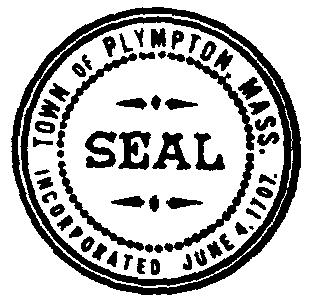 Electrical InspectionsEmail form to buildingadmin@plymptontown.org or mail to Town Hall or hand deliver to 5 Palmer Rd Plympton MA.All Inspections will be done after 3:00 PM Monday through Friday.Please Check One:	Type of Inspection (Electrical):                                                                                  Trench                                                                        Temp Service Type of Inspection                 Rough		                                        Perm. Service                                                           Misc. please fill out:                                                                   Final                                                                      Re-Inspection                                        Today’s Date:                                                                  Date Requested:Job Location: Current Owner(s):                                                          Contact Phone #Electricians Name: This section to be completed by Plympton Inspector of Wires                 Permit#__________________________                                                                                  Inspection Date                                   	Approved                        Denied   _______________________________________________________________________________________________________ Inspector of Wires_________________________________________